Friends & Family Test report for March 2018Mulberry Medical Practice Results for March 2018ExtremelyLikelyLikelyNeither Likely or UnlikelyUnlikelyExtremely UnlikelyDon’t know56293471Summary          84 %                           11 %                    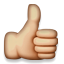 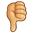          84 %                           11 %                             84 %                           11 %                             84 %                           11 %                             84 %                           11 %                    